CLASS : 2ND                                 MATHS ASSIGNMENT NO. – 10                         ROLL NO._____Find out how many people have birthdays in each month out of the children in your class. Fill it in the table below.Which month had the most birthdays ?Which month had the least birthdays ? How many birthdays did May have ? How many birthdays did October and November have together ?What is the differene between the amount of birthdays in March and July ? NUMBERJANUARYFEBRUARYMARCHAPRILMAYJUNEJULYAUGUSTSEPTEMBEROCTOBERNOVEMBER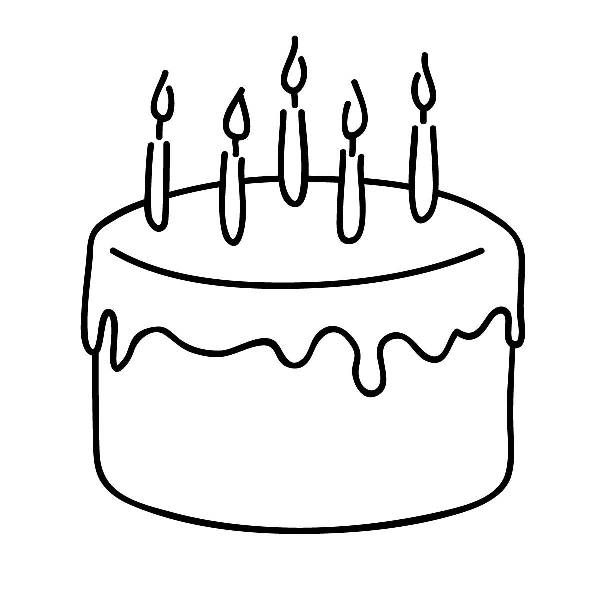 DECEMBER